VISA Documents Request Form
(Invitation letter request form)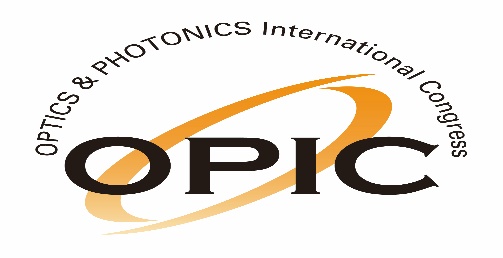 OPIC2017Please complete one form per personReturn by email to OPIC2017 Secretariat5-5 Shin-Ogawamachi, Shinjuku-ku, Tokyo 162-0814 JapanTEL +81-3-5228-3541   E-mail info@opicon.jpToday's Date:International Conference on Application□ALPS'17　□BISC'17　□CLES/LANSA'17　□HEDS2017　□LEDIA'17 □IP'17□LDC'17   □LSSE2017　□OMC'17　□ICNN2017　□LNPC'17　□XOPT'17Date of Birth(day/month/year):                   (Age       )Passport Number:Gender:  (Male    Female)           6.  Nationality:7.  Occupation:8.  Name (The same as the name of your passport)  Prefix (Dr., Prof., Mr., Mrs., Ms.)  First Name:   Middle Name:  Last (Family) Name:9.  Mailing Address□ Home Address　　　□ Business Address　　Affiliation：　　Department:　　Street Address:　　City:　　Zip Code:　　Country:10.  Email Address:11.  Phone Number:                        12.  FAX Number:13.  Arrival Date and Airport*:　　　　　　　　　14.  Departure date and Airport*:　　15.  Flight Number* (Arrival, Departure):16.  How long will you stay in Japan*:17.  Place to Stay*:18.  Nearest Japanese Consulate*:　　　*:if determined　　　